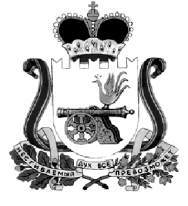 АДМИНИСТРАЦИЯГОРОДИЩЕНСКОГО  СЕЛЬСКОГО ПОСЕЛЕНИЯХИСЛАВИЧСКОГО  РАЙОНА СМОЛЕНСКОЙ ОБЛАСТИПОСТАНОВЛЕНИЕот 05 мая  2016 года       № 37Отменить постановление от 23 июня  2014 года  № 5 об  утверждении Порядка  обеспечениядетей-сирот и детей, оставшихся  безпопечения родителей, лиц из числадетей-сирот и детей, оставшихся безпопечения родителей, не имеющихзакрепленного жилого помещения,жилыми помещениями     В соответствии с Жилищным кодексом Российской Федерации, Федеральным законом от 21.12.96 года № 159-ФЗ "О дополнительных гарантиях по социальной поддержке детей-сирот и детей, оставшихся без попечения родителей", законом Смоленской области от 29.09.2005 N 89-з "Об обеспечении дополнительных гарантий по социальной поддержке детей-сирот и детей, оставшихся без попечения родителей, на территории Смоленской области", законом Смоленской области от 29.11.2007 № 114-з Осуществление органами местного самоуправления отдельных муниципальных районов и городских округов Смоленской области государственных полномочий по обеспечению детей-сирот жилыми помещениями прекращается при принятии областного закона о внесении изменений в настоящий областной закон, предусматривающих прекращение осуществления государственных полномочий по обеспечению детей-сирот жилыми помещениями органами местного самоуправления этих муниципальных районов и городских округов Смоленской области и непосредственное осуществление указанных полномочий органами государственной власти Смоленской области. В случае если проект областного закона о внесении изменений в настоящий областной закон предусматривает прекращение осуществления органами местного самоуправления отдельных муниципальных районов и городских округов Смоленской области государственных полномочий по обеспечению детей-сирот жилыми помещениями в текущем финансовом году, указанный проект областного закона вносится в Смоленскую областную Думу одновременно с проектом областного закона о внесении соответствующих изменений в областной закон об областном бюджете.1. Отменить постановление от 23 июня  2014 года  № 5 об  утверждения Порядка  обеспечениядетей-сирот и детей, оставшихся  без попечения родителей, лиц из числа детей-сирот и детей, оставшихся без попечения родителей, не имеющих закрепленного жилого помещения, жилыми помещениями  2.Постановление обнародовать путем размещения его на официальном сайте Администрации муниципального образования «Хиславичский район» Смоленской области.  3. Контроль за исполнением настоящего постановления оставляю за собой.Глава муниципального образования Городищенского  сельского поселенияХиславичского района Смоленской области	  В.Б. Маганков